CSE students coveted spot in the Grand Finale of Smart India Hackathon 2023Government College of Engineering, Nagpur, has secured a coveted spot in the Grand Finale of Smart India Hackathon 2023. Led by the visionary Vaibhav Nimkar, a final-year student in Electronics and Telecommunication, the team comprises Dhanajay Kajale, Riya Jain, Dev Parapalli, Simran Kumar, and Vaibhav Kothe, showcasing a diverse range of skills from CSE and ENTC disciplines. The team's success stems from their collaborative approach, effective communication, and innovative problem-solving skills. Competing at Rungta College of Engineering, Bhilai, on Problem Statement SIH 1498, they impressed judges with their comprehensive solution. As they gear up for the Grand Finale, Team Vaibhav Nimkar embodies the spirit of their institution and the aspirations of a technologically advanced India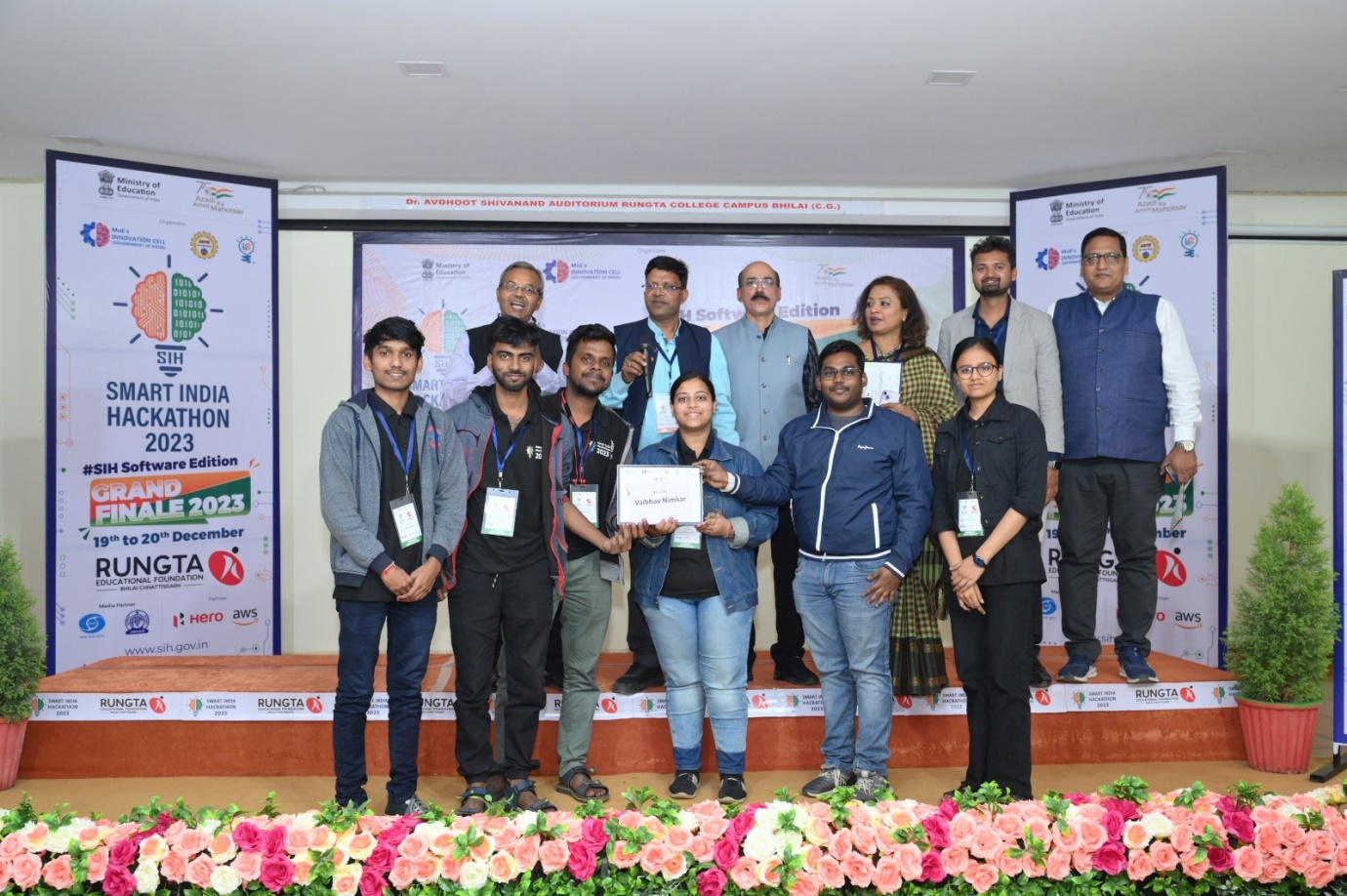 